Работа над свистящими звуками «Ш», «Ж»При произнесении звука «Ш»:ГУБЫ  –   округлены, слегка вытянуты вперед.ПЕРЕДНИЕ ЗУБЫ – зубы сближены, но не соприкасаются, верхние и нижние резцы видны.КОНЧИК ЯЗЫКА – широкий, поднят к альвеолам и образует с ними щель,ЯЗЫК -  в виде ковшика (чашечки),ГОЛОСОВЫЕ СВЯЗКИ – разомкнуты.Звук «Ж» отличается от звука «Ш» только голосом: при его произношении все органы артикуляции расположены так же, как и при произношении «Ж», но голосовые связки сомкнуты, и поэтому образуется звук. Можно приложить к гортани руку и почувствовать, как вибрируют голосовые связки.Чтобы научить ребенка произносить звуки «Ш», «Ж», «Щ», «Ч» необходимо ежедневно выполнять следующие упражнения речевой зарядки. Упражнения необходимо выполнять сидя перед зеркалом.Упражнение №1. «Рупор»Цель: укрепить круговую мышцу рта, развивать умение округлять губы и удерживать их в таком положении.Зубы сомкнуты. Губы округлены и чуть вытянуты вперед, как при звуке о. Верхние и нижние резцы видны.Упражнение №2. «Заборчик» - «Рупор»Цель: укрепить круговую мышцу рта, вырабатывать умение быстро менять положение губ.Зубы сомкнуты. Губами имитируется произнесение звуков и-о.Упражнение №3. «Раскатаем и накажем язычок»Язык высунуть  между зубами (все время глядя в зеркало!). Подержать его распластанным между губами. Нажать губами и «прокатать» его (как каток раскатывает асфальт), чтобы язычок стал тоньше. Затем положить раскатанный язычок только на нижнюю губу и сказать «ПЯ-ПЯ-ПЯ…, МЯ-МЯ-МЯ…, БЯ-БЯ-БЯ…!»Удерживать широкий язык в спокойном состоянии при приоткрытом рте от одного до пяти.Упражнение способствует умению расслабить мышцы языка.Упражнение № 7. «Блин» («Лопатка»)Цель: вырабатывать умение делать язык широким м удерживать его в спокойном положении.Улыбнуться, приоткрыть рот, положить широкий передний край языка на нижнюю губу (губу при этом не поджимать!) и удерживать в таком положении под счет от одного до пяти.Упражнение №4. «Маляр». («Покрасим потолок»)Цель: укрепить мышцы языка, отрабатывать его подъем вверх.Открыть рот, улыбнуться, поднять язык вверх и «красить» им нёбо, водя, как кистью, назад - вперед, вперед-назад.Следить с помощью зеркала, чтобы при этом нижняя  челюсть не двигалась («Чтобы не расплескалась краска из ведра»).Упражнение №5. «Вкусное варенье»Цель: укреплять мышцы языка, развивать подвижность языка, вырабатывать подъем широкой передней части языка.Ребенок должен приоткрыть  рот и слизывать широким передним краем языка варенье с верхней губы, делая движения языком сверху вниз (но не из стороны в сторону). Нижней губой помогать нельзя.Чтобы было интереснее и вкуснее, можно действительно помазать верхнюю губу ребенка тонким слоем варенья или меда.Упражнение № 9. «Качели»Цель: укреплять мышцы языка. Развивать подвижность и гибкость кончика языка, умение им управлять. Рот открыт.  Губы в улыбке.   Движения  языка:А) широкий язык поднимается к носу и опускается к подбородку (12);Б) широкий язык поднимается к верхней губе, затем опускается к нижней губе;В) широкий язык вставить между верхними зубами и губой, затем между нижними зубами и губой;Г) широкий кончик языка прикасается к верхним резцам, затем к нижним.Упражнение № 10. «Чашечка», «Ковшик»Цель: укреплять мышцы языка, вырабатывать подъем боковых краев и кончика языка, умение удерживать язык в таком положении.Рот открыт. Губы в улыбке. Язык высунут. Боковые края и кончик языка подняты, средняя часть спинки языка опущена, прогибается книзу. В таком положении язык удержать под счет от 1 до 5-10. Следить за тем, чтобы губы не натягивались на зубы, нижняя челюсть была неподвижна.МБОУ «Средняя общеобразовательная школа №23» г. КалугиРабота над шипящими звуками«Ш», «Ж»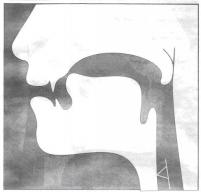 Профиль звука  [ Ш ]